Тема: З И М А.  З И М Н И Е   И З М Е Н Е Н И ЯВспомните с ребенком времена года, их признаки и порядок следования. 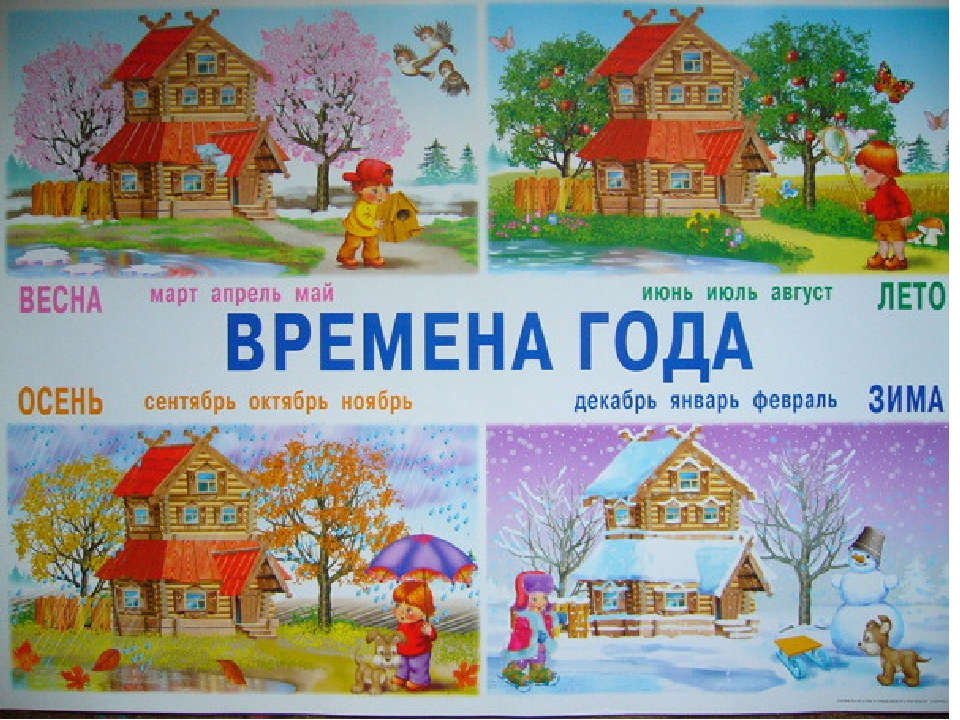 Во время прогулки понаблюдайте за изменениями в природе (небо, солнце, деревья, погода, животные и птицы) и уточните какое сейчас время года? 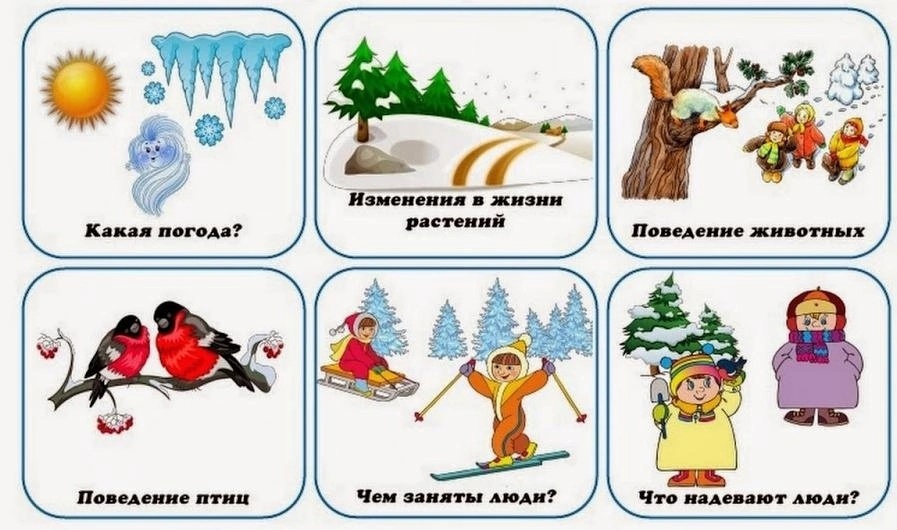 Беседуя о зиме, поиграйте с ребенком в речевые игры: «Один и много»: снег-снега, сугроб-сугробов, метель-метелей и т.п.; «Что и какая?»: снег-снежная зима, мороз-морозный день; «Назови ласково»: мороз – морозец, зима-зимушка и т.п. 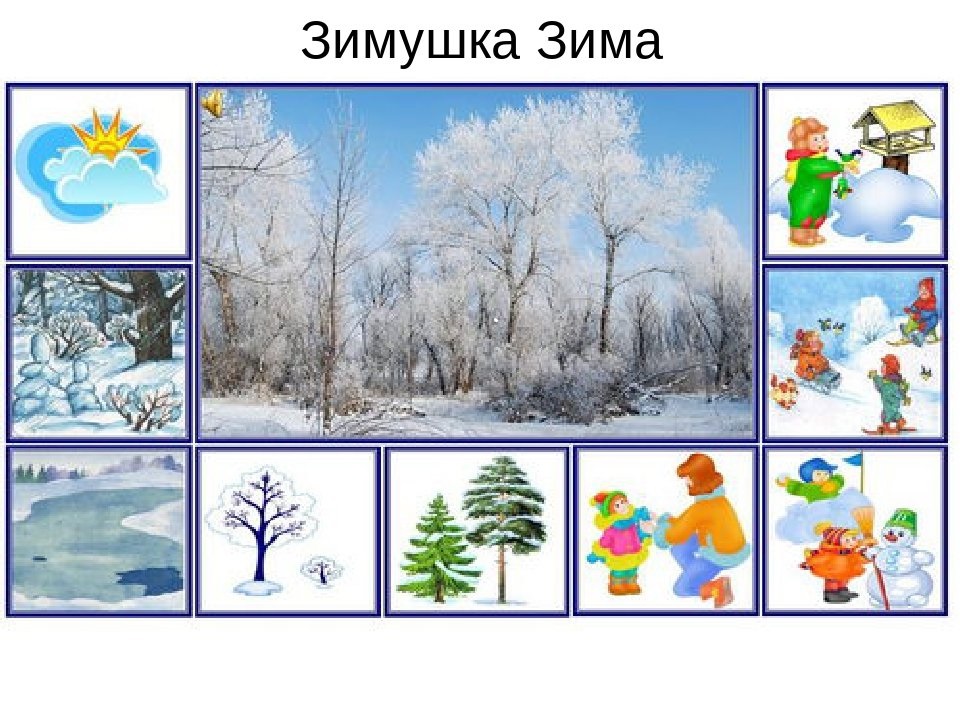 Поупражняйте ребенка в составлении последовательного, связанного по смыслу рассказа о зимеТема:         З В У К И   Б – БЬЗакрепите характеристику звуков Б – БЬ:Звуки согласные, потому что не поются, не тянутся, встречают препятствие – губы сжаты. Звуки звонкие, потому что звенит голосок в горле. Звук Б – твёрдый (обозначим синим цветом), звук БЬ – мягкий (обозначим зелёным цветом).  Поиграйте с ребёнком в игру «Кто больше» назовёт слов на звук Б и БЬ.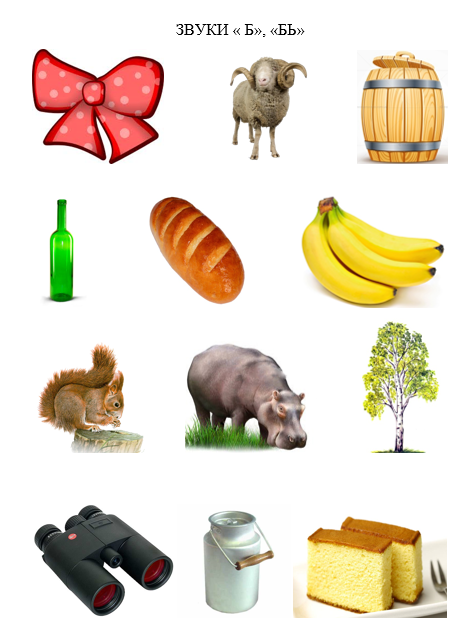 Подберите картинки на звуки Б – БЬ в начале и в середине слов. 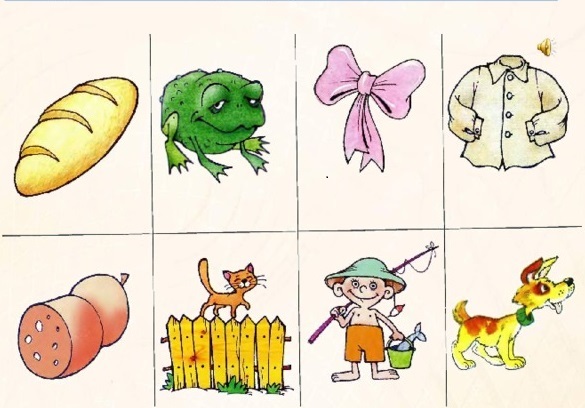 Поделите эти слова на слоги, и под картинкой длинной чертой обозначьте СЛОВО, а пунктиром под словом - обозначьте количество слогов в слове. Слог, где слышен звук Б или БЬ разберите по звукам и цветными кружочками составьте схему этих слогов под тем слогом, где слышен звук. 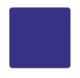 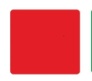 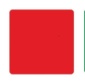 